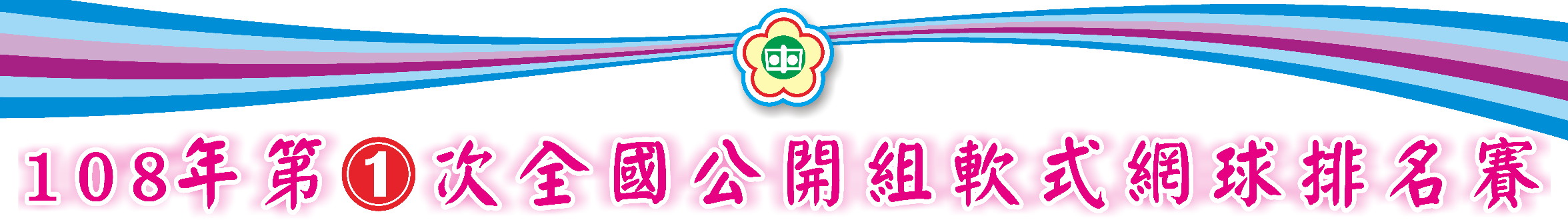           3/21(四)：男女雙打賽 3/22(五)：男女雙打八強賽          3/23(六)：男女單打賽 3/24(日)：男女單打八強賽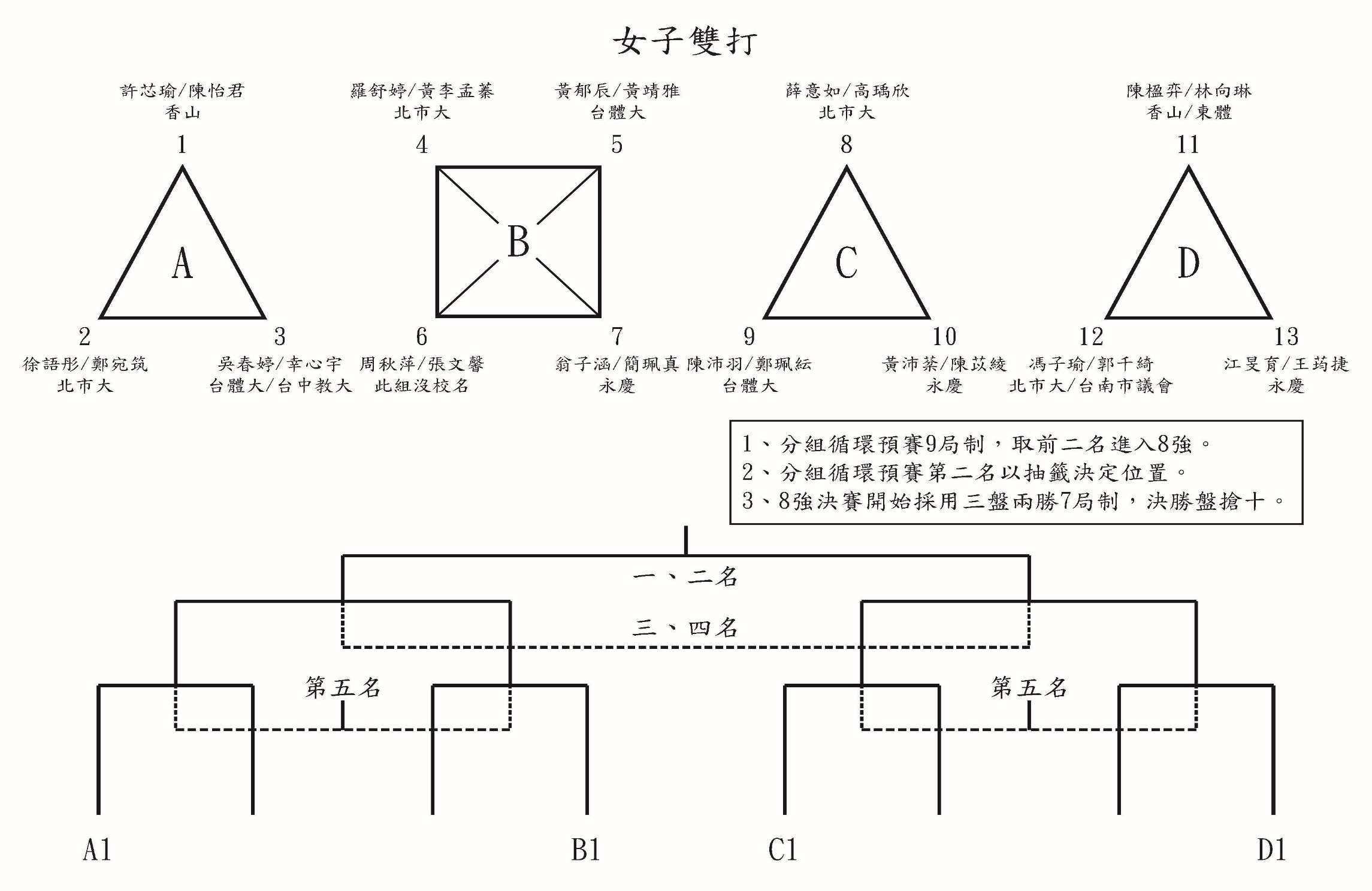 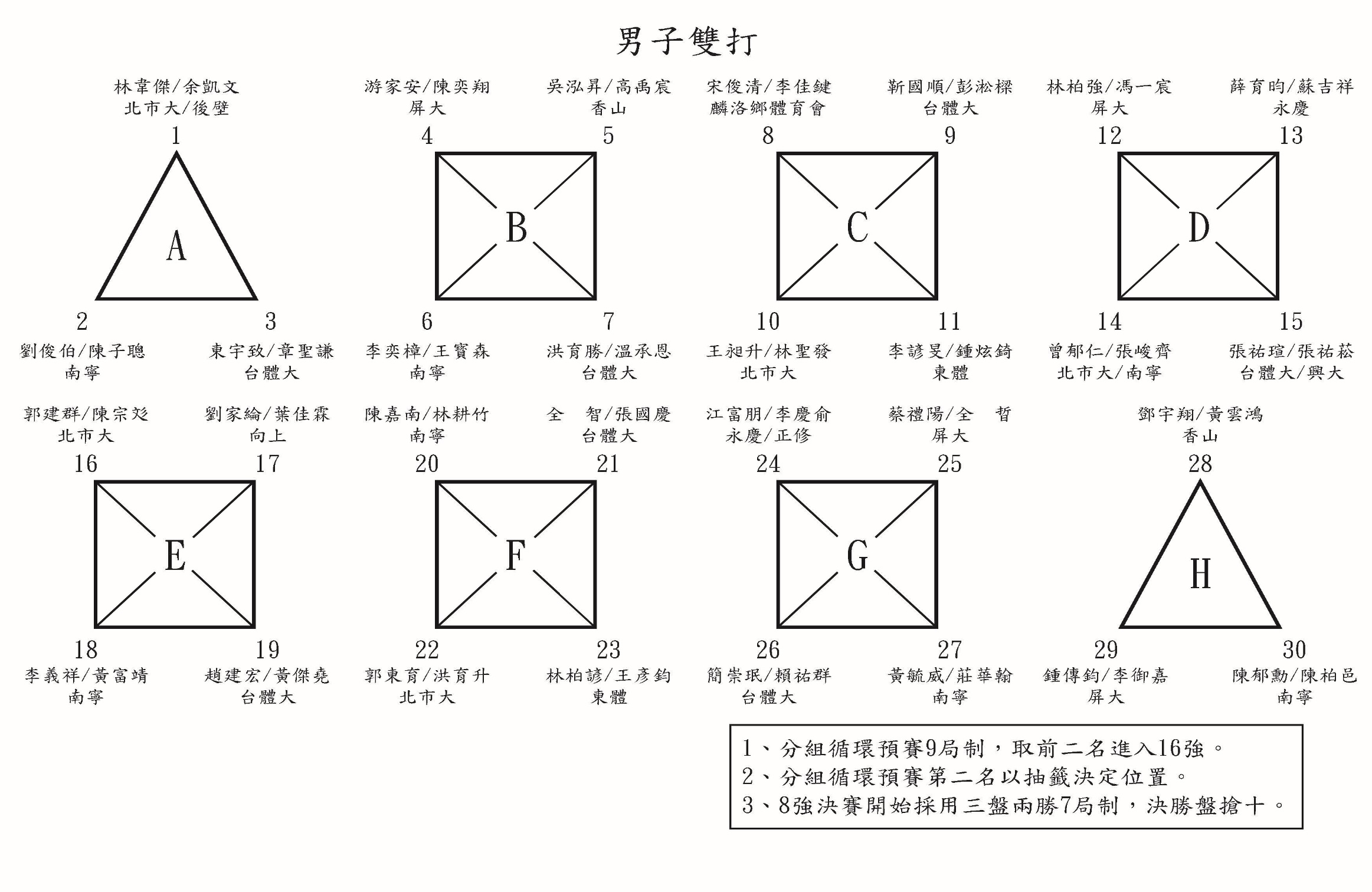 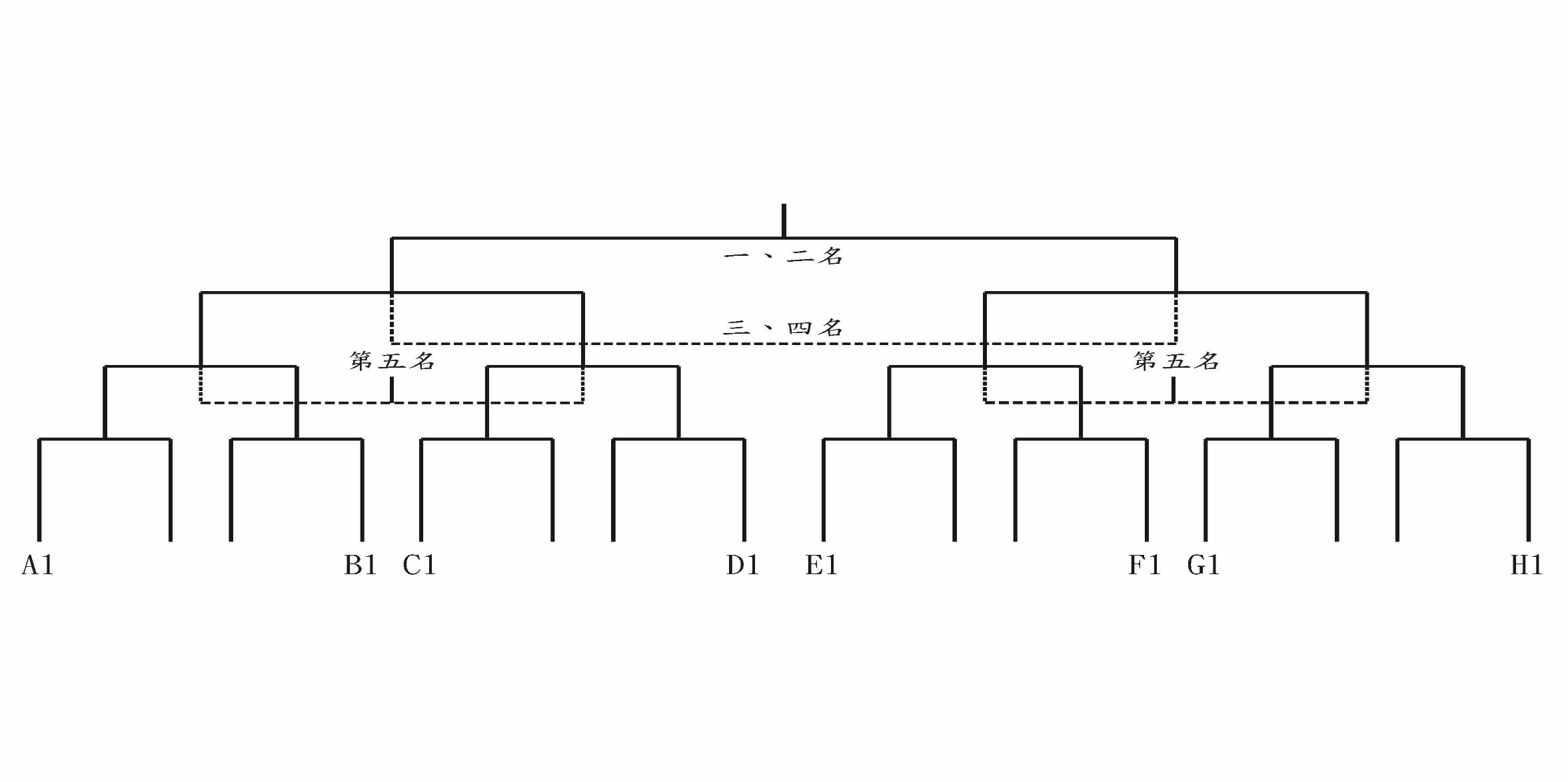 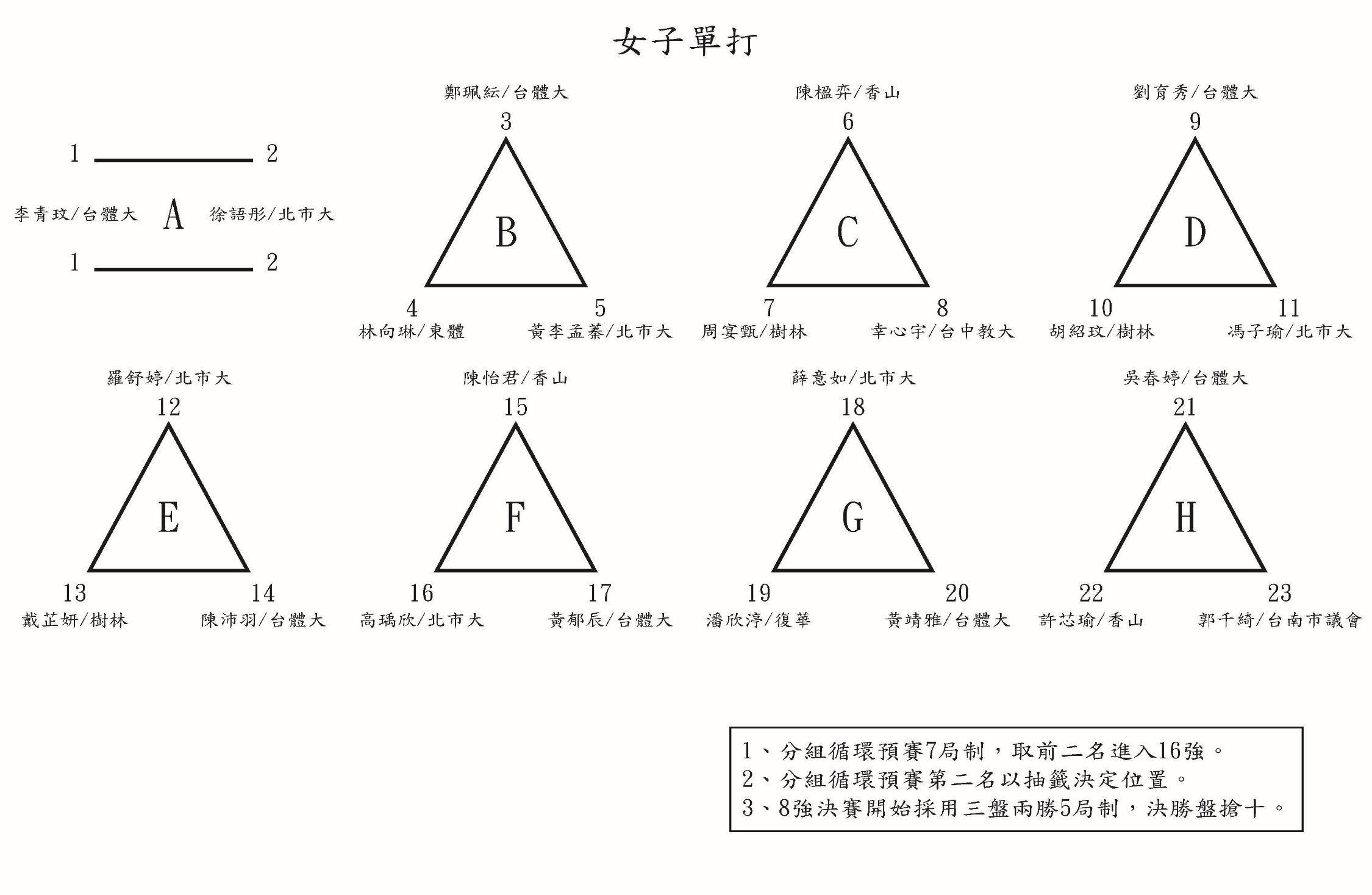 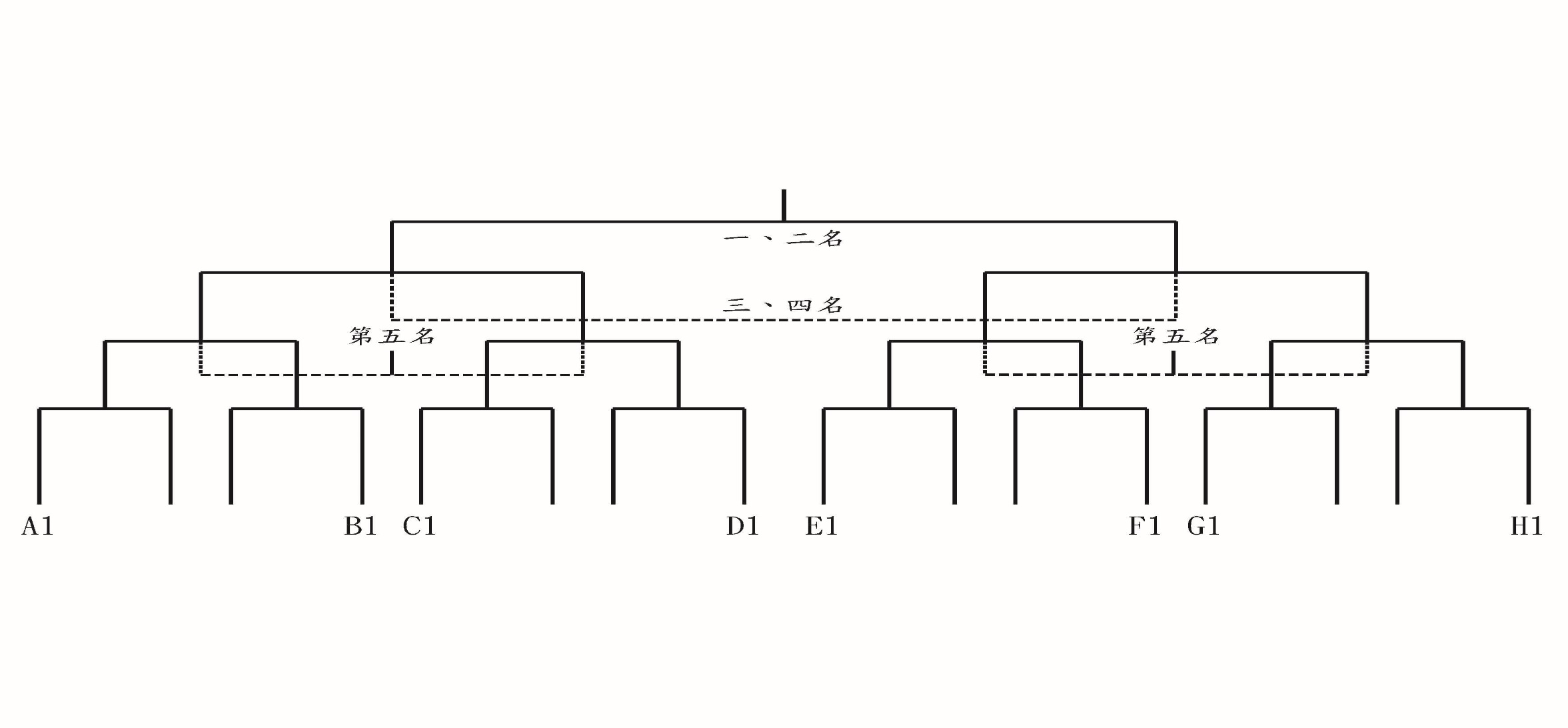 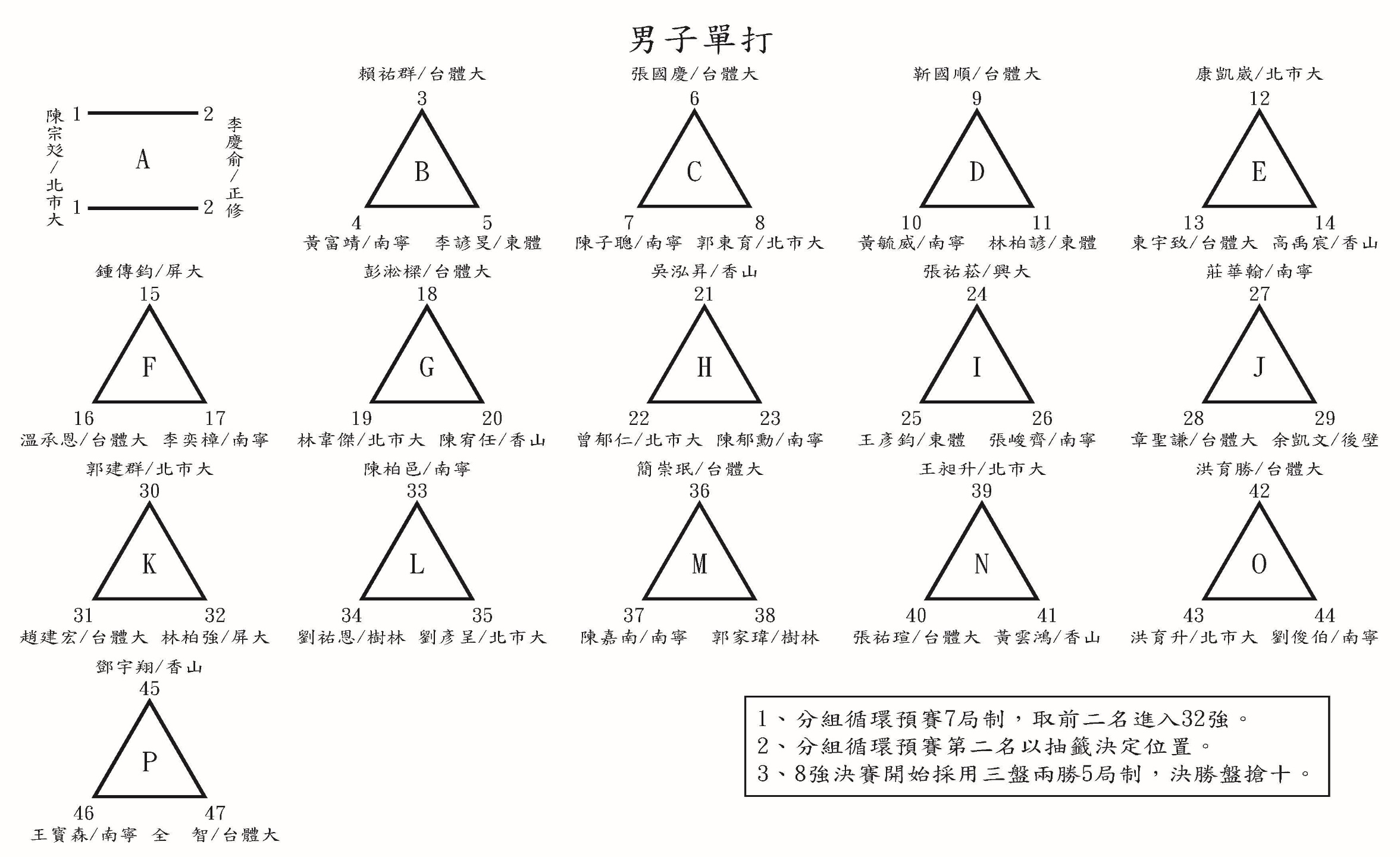 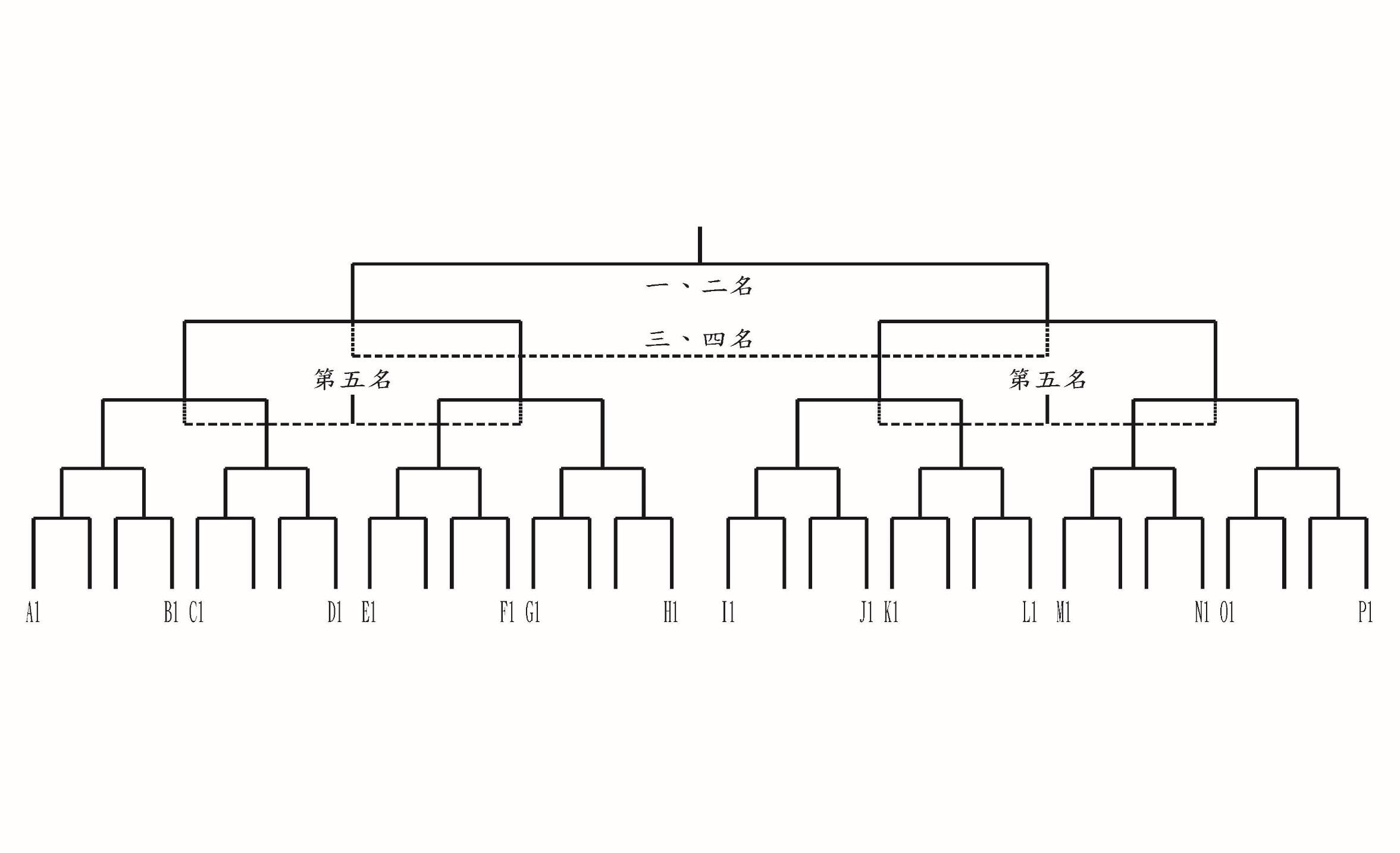 